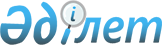 Об установлении дополнительного перечня лиц, относящихся к целевым группам
					
			Утративший силу
			
			
		
					Постановление акимата Уйгурского района Алматинской области от 20 марта 2012 года N 3-57. Зарегистрировано Управлением юстиции Уйгурского района Департамента юстиции Алматинской области 12 апреля 2012 года N 2-19-130. Утратило силу постановлением акимата Уйгурского района Алматинской области от 04 ноября 2013 года N 11-358      Сноска. Утратило силу постановлением акимата Уйгурского района Алматинской области от 04.11.2013 N 11-358.

      Примечание РЦПИ:

      В тексте сохранена авторская орфография и пунктуация.       

В соответствии с подпунктом 13) пункта 1 статьи 31 Закона Республики Казахстан от 23 января 2001 года "О местном государственном управлении и самоуправлении в Республике Казахстан" и пунктом 2 статьи 5 Закона Республики Казахстан от 23 января 2001 года "О занятости населения" акимат Уйгурского района ПОСТАНОВЛЯЕТ:



      1. Установить дополнительный перечень следующих лиц, относящихся к целевым группам, исходя из ситуации на рынке труда и бюджетных средств:

      безработные граждане, зарегистрированные в уполномоченном органе; длительное (более года) время неработающие;

      лица в возрасте пятидесяти лет и старше;

      лица, ранее неработавшие;

      лица, не имеющие в семье ни одного работающего;

      молодежь в возрасте от двадцати одного года до двадцати девяти лет.



      2. Контроль за исполнением настоящего постановления возложить на курирующего (вопросы социальной сферы) заместителя акима района.



      3. Настоящее постановление вводится в действие по истечении десяти календарных дней после дня его первого официального опубликования.      Аким района                                К. Омаров      СОГЛАСОВАНО:      Начальник государственного

      учреждения "Отдел занятости

      и социальных программ

      Уйгурского района"                         Турдыбакиев Турсунжан

      20 марта 2012 года      Директор государственного

      Учреждения "Центр занятости

      Уйгурского района"                         Капаров Серик Капарович

      20 марта 2012 года
					© 2012. РГП на ПХВ «Институт законодательства и правовой информации Республики Казахстан» Министерства юстиции Республики Казахстан
				